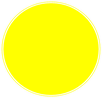 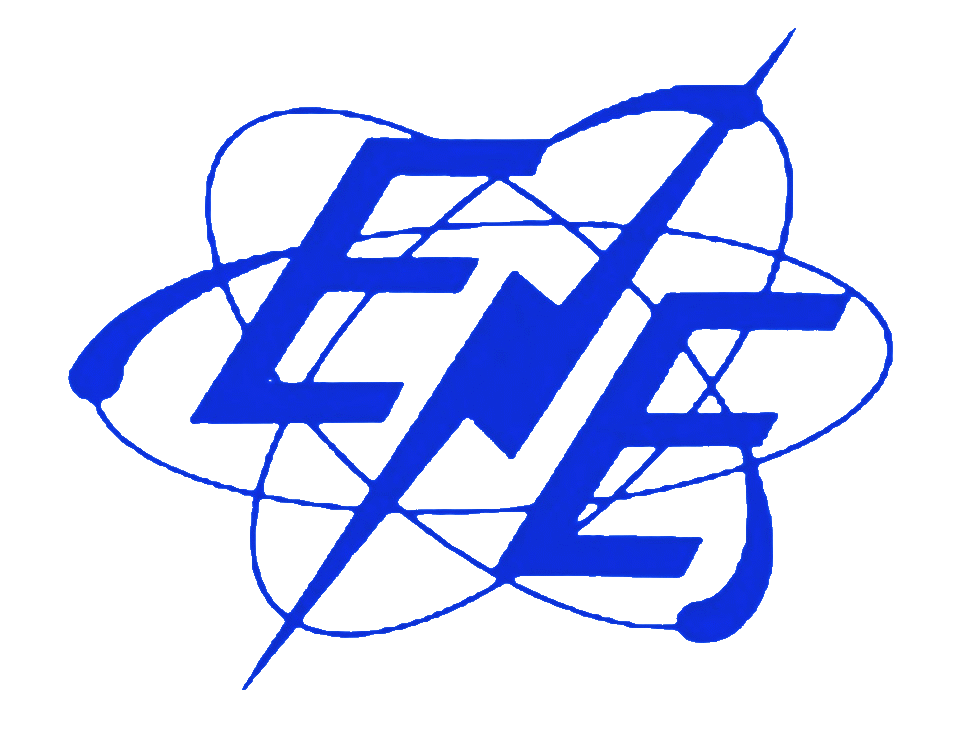 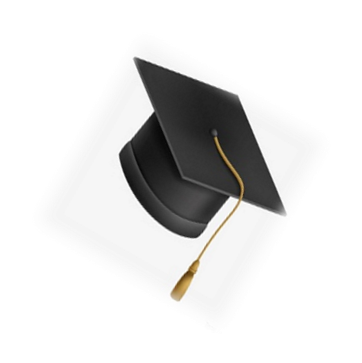           輔仁大學 108 學年度電機工程學系畢業撥穗祝福禮時間 : 109年6月6日 13:00-17:00     地點 : 聖言樓一樓百鍊廳活動流程表13:00～16:30 畢業撥穗祝福禮同步視訊播放 (聖言樓SF132教室)13:00～13:30 畢業生進場 (碩士班&大四畢業生，聖言樓一樓展演廳)
                   畢業生家長 (聖言樓SF132教室)13:30～13:40 畢業生大學生活回顧 13:40        活動開始           13:40～13:45 系主任致詞 13:45～13:55 學術副校長袁正泰教授致詞13:55～14:05 系友會何如會長致詞(前任會長江崇祥副總經理代表)14:05～14:20 專題成果展頒獎14:20～14:30 畢業生代表致答詞14:20～14:30 摸彩(感謝楊裕民學長贈書)14:40～14:50 換場 (碩士班+電機四甲畢業生留下來，四乙同學先至外面拍照、碩士班&甲班學生家長加入)              中場休息、點心時間14:50～      撥穗儀式開始14:50～15:00 碩士班撥穗禮15:00～15:50 電機四甲導師致詞四甲撥穗   15:50～16:40 電機四乙導師致詞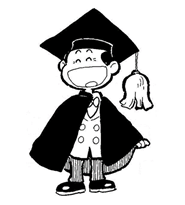 四乙撥穗16:40～      畢業合影留念 (自由)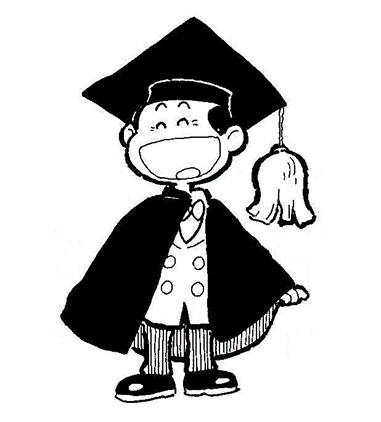 17:00        Time to say goodbye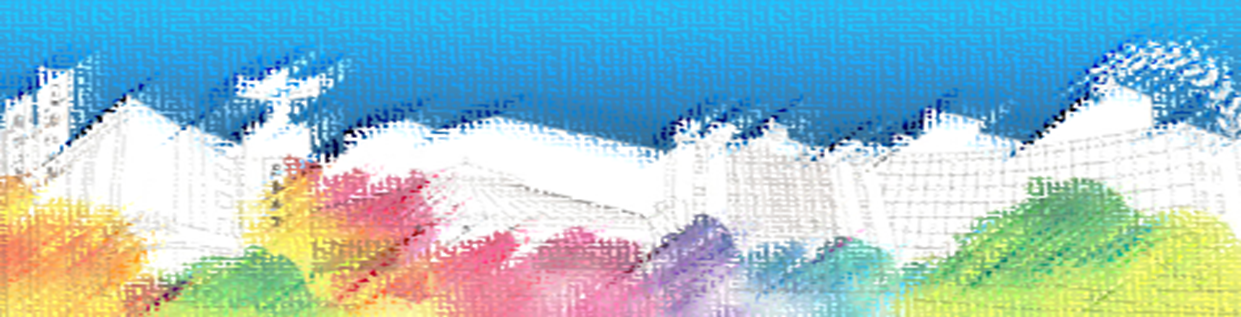 